Welcome to Pearland Little League!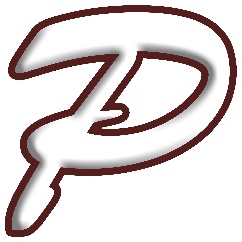 Pearland Little League is a private organization run completely by volunteers and is home to approximately 1,200 players.  Our games are played at the complex of the Pearland Area Dad’s Club.  This complex is supported solely by the user groups that play here.  Pearland Little League, Pearland Girls Softball Association and Pearland Patriot’s Football.Listed below are a few things about our league.Practices:  Practice locations and times are determined by the manager of your team, not the league.  Your child is expected to attend practice in order to play in the games.  Failure to attend practices can affect your child’s playing time.  There are limits outlined in the Whitebook under handouts/links on our website for ITB-PW.  There is no limit for Minors, Majors, 50/70 and Juniors.Games:  Games can be played Monday through Sunday.  Monday through Friday games begin at 6:00 PM with the last games of the night starting at 8:00 PM. Saturday’s games occur all day.  Sunday’s are reserved for make-up games.Injury:  All precautions are made to have a safe and successful season for your child.  However, unfortunately, injuries do sometimes occur.  In case of an injury during a game or practice, please contact our Safety Director within 48 hours.Season:  Pearland Little League is a competitive organization.  Score is kept and teams are ranked.  As a result, there is a possibility of your child’s team participating in District playoffs or in the City Tournament.  These playoffs occur in May and June.  In addition, players aged 9 and above have the opportunity to be eligible for All-Star play.  All-Star games occur in June and July.  Please consult with your team’s manager and coaches if you have a vacation scheduled during this time.  It is only fair to the rest of the team that they are made aware if your child will not be present for the entire season.Parent Commitment:  Since this is a completely volunteer organization there are a few things that are required of the parents.Player commitment to practices and gamesPlayer availability after MayHelp at Field Work Days Set-up for Opening DayWork Opening Day BoothRaking and watering fields after the last game of the nightPicking up trash/Emptying trash cans after the last game of the nightScorekeeping/announcing during your child’s gamePossibly helping manager/coach umpire lower level games as neededPARENTS CODE OF CONDUCTGood sportsmanship.  Be humble in victory, gracious in defeat.  Foster friendship with teammates and opponents alike.Respect.  Treat others as you would expect to be treated.Children should be involved in organized sports for their enjoyment.  Make it fun.  Do not embarrass your child or yourself by yelling at players, coaches, or officials.  By showing a positive attitude toward the game and all of its participants, your child will benefit.Recognize that volunteering is essential for Pearland Little League to exist.  Support and communicate with our volunteers, and also be one of them.Applaud the effort of everyone, regardless of the result.PLAYERS CODE OF CONDUCTPlay hard but play for FUN!Learn teamwork, sportsmanship and discipline.Be on time for practices and games.Respect yourself, your coaches, teammates, parents, opponents, and officials.MINIMUM SANCTIONS FOR EJECTIONS OF A COACH, PARENT OR PLAYER.COACH & PARENTIf you are ejected from a game by an umpire you will leave the complex immediately and will not be allowed on the complex for the next game involving your team.PLAYERIf you are ejected from a game by an umpire you will automatically leave the team’s dugout.  You must leave the complex and will not be allowed to attend your team’s next scheduled game.These sanctions are the minimum.  The Executive Board of PLL has the authority to invoke stronger sanctions.I understand, support and accept the Pearland Little League Code of Conduct.PLAYER:  __________________________________	AGE:  _______________PARENT SIGNATURE:  _____________________________________________________